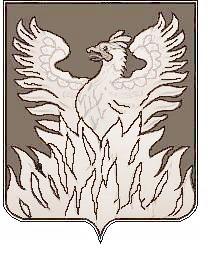 Администрациягородского поселения ВоскресенскВоскресенского муниципального районаМосковской областиП О С Т А Н О В Л Е Н И Еот 12.05.2017 № 88Об определении мест для массового отдыха людейна водных объектах городского поселения Воскресенскв период летнего сезона 2017 года  В соответствии с Федеральным законом от 06.10.2003 г. № 131 - ФЗ «Об общих принципах организации местного самоуправления в Российской Федерации» и Постановлением администрации городского поселения Воскресенск Воскресенского муниципального района Московской области от 30.01.2017 г. № 18 «О внесении изменений в муниципальную программу городского поселения Воскресенск «Осуществление мероприятий по обеспечению безопасности людей на водных объектах, охране их жизни и здоровья на 2015-2019 годы»,  в целях организации отдыха граждан на водных объектах городского поселения Воскресенск в летний период 2017 года, ПОСТАНОВЛЯЮ:Определить местами для массового отдыха людей на водных объектах городского поселения Воскресенск в период летнего сезона 2017 года водоем, расположенный в г. Воскресенске по ул. Светлая (мкрн. Лопатинский) и реку Семиславка в районе ул.Колыберевская г.Воскресенска.Утвердить план мероприятий по обеспечению безопасности людей на водных объектах, охране их жизни и здоровья (Приложение 1).Начальнику управления по социальной политике администрации городского поселения Воскресенск М.М. Степановой обеспечить размещение (опубликование) постановления на Официальном сайте Городского поселения Воскресенск, в соответствии с Уставом муниципального образования (Городское поселение Воскресенск) Воскресенского муниципального района Московской области.Настоящее постановление вступает в силу с момента его размещения (опубликования) на Официальном сайте Городского поселения Воскресенск.Контроль за исполнением настоящего постановления оставляю за собой.         Руководитель администрации                                                                   В.В. Копченов                                                                                                              Приложение № 1                                                                                                               к Постановлению                                                                                                               от 12.05.2017 №88ПЛАНмероприятий по обеспечению безопасности людей на водных объектах, охране их жизни и здоровья на водных объектах городского поселения Воскресенскв 2017 году№п/пМероприятияСрокисполненияИсполнители1.Провести работы по оборудованию и благоустройству мест массового отдыха населения наводных объектах.майОтдел развития городской инфраструктурыМКУ «БиО»2.Организовать закупку песка для отсыпки.май-июньОтдел развития городской инфраструктуры3.Организовать водолазное обследование и очистку прибрежного дна водоемов в местах купания.майСектор по безопасности и информационным технологиям4.Организовать проведение лабораторного контроля за качеством воды и песка пляжаиюнь-августСектор по безопасности и информационным технологиям5.Установить запрещающие знаки в местах массового несанкционированного купания.майСектор по безопасности и информационным технологиям6.Провести техническое освидетельствование мест массового отдыха на водных объектах.майРоспотребнадзор, УМВД, ГИМС, МЧС,Мособлпожспас, Сектор по безопасности и информационным технологиям7.Обеспечить охрану и правопорядок сотрудниками УМВДиюнь-августУМВД8.Обеспечить содержание мест массового отдыха населения на водных объектах в чистоте и порядке.май-августОтдел развития городской инфраструктурыМКУ «БиО»9.Опубликование в печати, сети интернет информации по вопросам предупреждения несчастных случаев на водных объектах.июнь-августУправление по социальной политике10.Подготовка Положения об организации и обеспечении безопасности мест массового отдыха населения на водных объектах на территории городского поселения Воскресенск.июньСектор по безопасности и информационным технологиям